                                                                                                                Утверждаю:           « 18» сентября 2019 гДиректор ГОБУК МОДЮБ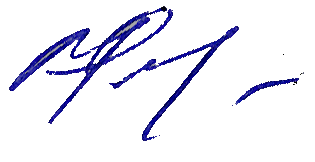 ____________ Н.В.ФеклистоваПОЛОЖЕНИЕ О ПРОВЕДЕНИИ КОНКУРСА ЧТЕЦОВ«Храним в сердцах победу эту»Общие положения.Конкурс чтецов (в дальнейшем Конкурс) организуется ГОБУК Мурманской областной детско-юношеской библиотекой имени В.П.Махаевой. Конкурс проводится для детей от 6 до 18 лет. На конкурс принимаются видеоматериалы с записью чтения стихотворений, посвященных 75-летию разгрома немецко-фашистских войск в Заполярье.1.1 Цель Конкурса:Развитие творческих способностей, формирование полноценной личности у детей и подростков.1.2 Задачи Конкурса:Повышение интереса к истории родного края в годы Великой Отечественной войны;Расширение читательского кругозора детей;Участники Конкурса.В конкурсе принимают участие дети от 6 до 18 лет. Содержание конкурса.Участники Конкурса читают стихотворение о войне в Заполярье, с помощью родителей (куратора) делают видеозапись. В начале видеозаписи ребенок объявляет автора и название произведения, затем выразительно читает текст наизусть. Условия и порядок проведения Конкурса.Конкурс проводится с 01 октября по 20 октября  2019 года.На Конкурс принимаются видеозаписи с чтением произведений на русском языке по заданной тематике. Каждый участник может прислать только одну видеозапись. Один куратор может подготовить одного и более участников. Работы, поступившие после окончания срока, рассматриваться не будут.4.1. Требования к видеозаписи:Четкость и качество звука, изображения,Продолжительность видеозаписи не более 5 минутОбъем видеозаписи не более 400Mb,Формат видеозаписи: avi, mp4.4.2. Видеоработы, представленные на конкурс, не возвращаются. 4.3. Организаторы оставляют за собой право использовать конкурсные работы в рекламных целях ГОБУК МОДЮБ.4.4. Участие в конкурсе  бесплатное. 4.6 Отправив заявку участника, вы подтверждаете свое согласие с правилами, указанными в положении. Родитель или законный представитель несовершеннолетнего участника Конкурса дает согласие организатору Конкурса на обработку своих персональных данных и использование предоставленных видеоматериалов в рекламных целях.Как правильно подать заявку.Внимание!!!     Электронный адрес пишите, пожалуйста, правильно -  kray_modub@polarnet.ruПорядок подведения итогов Конкурса и награждение.Каждый участник Конкурса чтецов получает сертификат участника, педагог – сертификат куратора участника. Победители награждаются дипломами I, II и III степени.Фамилии победителей конкурса чтецов будут выставлены на сайте библиотеки http://www.libkids51.ru БИБЛИОТЕКА НЕ ПРЕДОСТАВЛЯЕТ ДОСТАВКУ ДОКУМЕНТОВ, ПОДТВЕРЖДАЮЩИХ УЧАСТИЕ В КОНКУРСЕ, В БУМАЖНОМ ВАРИАНТЕ.Координаторы Конкурса.Подготовку и проведение Конкурса осуществляет отдел краеведческой литературы ГОБУК МОДЮБ г. Мурманска, контактный телефон – 8(8152) 44-27-26Для проведения конкурса формируется жюри. 7.1. Состав жюри:председатель жюри: Сопельник А.Н., зам. директора ГОБУК МОДЮБзаместитель председателя жюри: Коновалова Л.Г., зав. отделом краеведениячлены жюри: Звонкова Л.Ю., главный библиотекарь отдела Цвирко О.В., ведущий библиотекарь отдела Яшина Ю.А., библиотекарь отдела      7.2. Критерии оценки работ:соответствие тематике и регламенту выступления;артистичность, выразительность и непосредственность;эстетическое содержание литературного материала; соответствие возрастным и исполнительским возможностям участника; грамотная речь;качество видеозаписи.7.3 Жюри не предоставляет письменные или устные объяснения своего решения авторам видеоработ, заявленных на конкурс. 
7.4  Лучшие работы участников по решению жюри конкурса будут размещены на сайте ГОБУК МОДЮБ г. Мурманска: http://www.libkids51.ru/На сайте библиотеки: http://www.libkids51.ru/, в разделе – «Акции, конкурсы, марафоны» внимательно прочитайте «Положение о конкурсе», скопируйте заявку.Внимательно заполните все поля в заявке участника конкурса. Одним электронным письмом отправьте:заявку участника конкурса,видеозаписьна электронный адрес:  kray_modub@polarnet.ruВсе прилагающиеся файлы должны иметь название – фамилию и имя участника.В теме письма указать: Заявка на конкурс «Храним в сердцах победу эту»Внимание!В течение 5 рабочих дней вы должны получить уведомление о получении нами Вашей заявки, если же такое письмо Вам не поступило, проверьте написание электронного адреса! и  отправьте заявку повторно или позвоните в отдел краеведческой литературы (44-27-26).